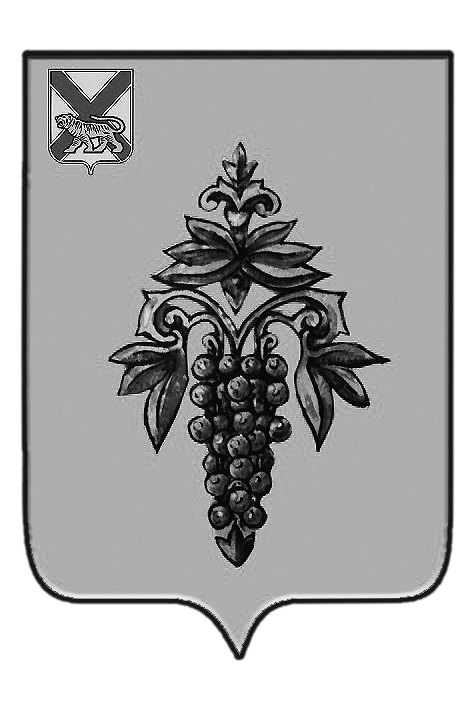 ДУМА ЧУГУЕВСКОГО МУНИЦИПАЛЬНОГО РАЙОНА Р  Е  Ш  Е  Н  И  ЕВ соответствии со статьей  16 Устава Чугуевского муниципального района, Дума Чугуевского муниципального района РЕШИЛА:	1. Принять решение «О внесении изменений и дополнений в Устав Чугуевского муниципального района» (прилагается).	2. Направить настоящее решение глава Чугуевского муниципального района для подписания и опубликования.ДУМА ЧУГУЕВСКОГО МУНИЦИПАЛЬНОГО РАЙОНА Р  Е  Ш  Е  Н  И  ЕПринято Думой Чугуевского муниципального района «18» декабря 2015 годаСтатья 1. 	Внести в Устав Чугуевского муниципального района следующие изменения:пункт 13 части 1 статьи 4 изложить в следующей редакции:«13) участие в организации деятельности по сбору (в том числе раздельному сбору), транспортированию, обработке, утилизации, обезвреживанию, захоронению твердых коммунальных отходов»;часть 1 статьи 4 дополнить пунктом 18.3 следующего содержания:«18.3) сохранение, использование и популяризация объектов культурного наследия (памятников истории и культуры), находящихся в собственности муниципального района, охрана объектов культурного наследия (памятников истории и культуры) местного (муниципального) значения, расположенных на территории Чугуевского муниципального района»3) в пункте 11 части 2 статьи 27 слова «своего непосредственного начальника» заменить словами «представителя нанимателя (работодателя)».Статья 2.Настоящее решение вступает в силу после государственной регистрации со дня его официального опубликования, за исключением пунктов 2, 3 статьи 1 решения.Пункты 2,3 статьи 1 решения вступают в силу с 01 января 2016 года, но не ранее даты официального опубликования.«23» декабря 2015 г.№ 37 – НПА От 18.12.2015г.№  37  О внесении изменений и дополнений в Устав Чугуевского муниципального районаО внесении изменений и дополнений в Устав Чугуевского муниципального районаПредседатель ДумыЧугуевского муниципального района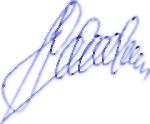 П.И.ФедоренкоО внесении изменений и дополнений в Устав Чугуевского муниципального района»Глава Чугуевского муниципального района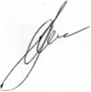 А.А.Баскаков